П О С Т А Н О В Л Е Н И Е                                                  от  23.03.2023 г.  №   126-пс. КалининоО предоставлении  разрешенияна отклонение от предельных параметров разрешенного строительстваВ соответствии со ст. 40 Градостроительного кодекса Российской Федерации, на основании заключения об итогах проведения публичных слушаний от 21.03.2023 г. по вопросу «Предоставление разрешения на отклонение от предельных параметров разрешенного строительства, реконструкции объектов капитального строительства», администрация Калининского сельсовета ПОСТАНОВЛЯЕТ:1.Предоставить разрешения на отклонение от предельных параметров разрешенного строительства, реконструкции объектов капитального строительства  для земельного участка, расположенного по адресу:- Российская Федерация, Республика Хакасия,Усть-Абаканский Муниципальный район, Сельское поселение Калининский сельсовет, село Калинино, улица Калинина,27А площадью 1229 кв.м, кадастровый номер 19:10:050306:2136, вид разрешенного использования – обеспечение научной деятельности,  в части уменьшения минимального отступа от границы земельного участка в целях определения места допустимого размещения объекта на земельном участке: до 1,0 м. от северной границы земельного участка, по западной границе земельного участка, по южной границе земельного участка для строительства гаража.2. Опубликовать заключение об итогах проведения публичных слушаний в газете «Усть-Абаканские известия» и разместить на официальном сайте в сети «Интернет».Глава Калининского  сельсовета                                                        И.А.Сажин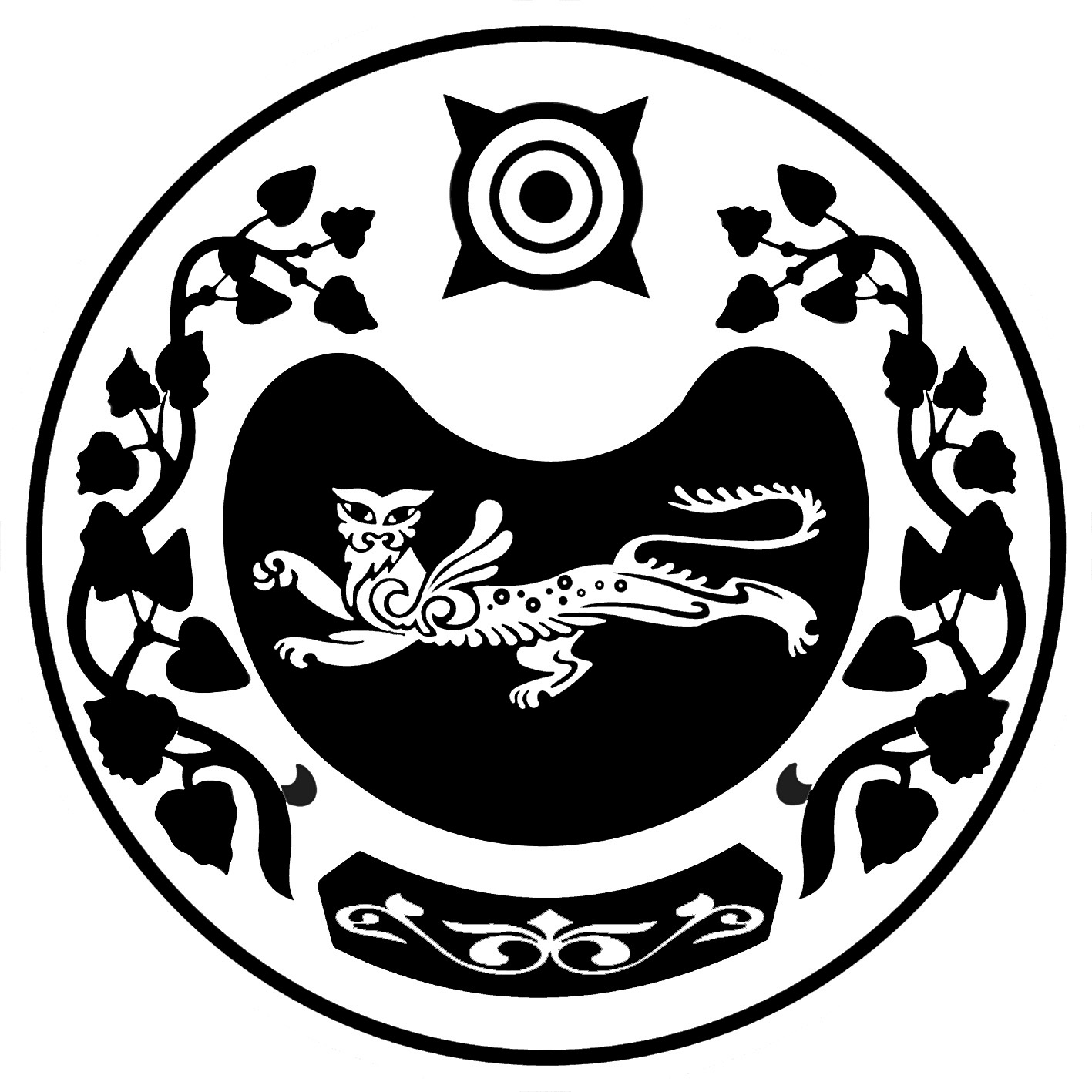 РОССИЯ ФЕДЕРАЦИЯЗЫХАКАС РЕСПУБЛИКААFБАН ПИЛТIРI  АЙМААТАЗОБА ПИЛТIРI ААЛ  ЧÖБIНIҢУСТАF ПАСТААРОССИЙСКАЯ ФЕДЕРАЦИЯРЕСПУБЛИКА ХАКАСИЯУСТЬ-АБАКАНСКИЙ РАЙОН	       АДМИНИСТРАЦИЯКАЛИНИНСКОГО СЕЛЬСОВЕТА